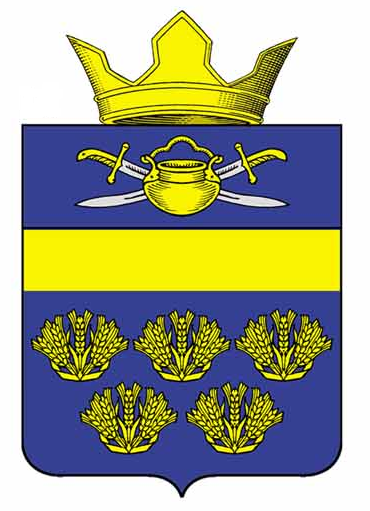 Совет народных депутатовВерхнекурмоярского сельского поселенияКотельниковского муниципального района Волгоградской областиРЕШЕНИЕ «24» ноября 2022г.                                                                                                  №43/ 99  Об утверждении порядка предоставленияиз бюджета Верхнекурмоярского сельскогопоселения бюджету Котельниковского муниципальногорайона иных межбюджетных трансфертов, в том числена осуществление части полномочий по решениювопросов местного значения в соответствиис заключенными соглашениями	В соответствии со статьей 142.5 Бюджетного кодекса Российской Федерации, пунктом 4 статьи 15 Федерального закона от 06 октября 2003 года № 131-ФЗ «Об общих принципах организации местного самоуправления в Российской Федерации», Совет народных депутатов Верхнекурмоярского сельского поселения Котельниковского муниципального района Волгоградской области РЕШИЛ: Утвердить прилагаемый Порядок предоставления из бюджета Верхнекурмоярского сельского поселения бюджету Котельниковского муниципального района иных межбюджетных трансфертов, в том числе на осуществление части полномочий по решению вопросов местного значения в соответствии с заключенными соглашениями.Настоящее решение вступает в силу со дня его официального обнародования.	Глава Верхнекурмоярского           сельского поселения                                                                А.С.МельниковУтвержденоРешением Совета народных депутатовВерхнекурмоярского сельского поселенияот 24 ноября 2022 года № 43/99ПОРЯДОКПРЕДОСТАВЛЕНИЯ ИЗ БЮДЖЕТА ВЕРХНЕКУРМОЯРСКОГО СЕЛЬСКОГО ПОСЕЛЕНИЯ БЮДЖЕТУ КОТЕЛЬНИКОВСКОГО МУНИЦИПАЛЬНОГО РАЙОНА ИНЫХ МЕЖБЮДЖЕТНЫХ ТРАНСФЕРТОВ, В ТОМ ЧИСЛЕ НА ОСУЩЕСТВЛЕНИЕ ЧАСТИ ПОЛНОМОЧИЙ ПО РЕШЕНИЮ ВОПРОСОВ МЕСТНОГО ЗНАЧЕНИЯ В СООТВЕТСТВИИС ЗАКЛЮЧЕННЫМИ СОГЛАШЕНИЯМИНастоящие Порядок устанавливает правила и условия предоставления из бюджета Верхнекурмоярского сельского поселения иных межбюджетных трансфертов, в том числе на реализацию части полномочий по решению вопросов местного значения в соответствии с заключенными соглашениями (далее - иные межбюджетные трансферты, соглашения о передаче полномочий).2. Указанные в пункте 1 настоящего Порядка иные межбюджетные трансферты предоставляются за счет средств, предусмотренных в бюджете Верхнекурмоярского сельского поселения на текущий финансовый год и плановый период, в пределах лимитов бюджетных обязательств, с внесением соответствующих изменений в сводную бюджетную роспись бюджета Верхнекурмоярского сельского поселения в форме иных межбюджетных трансфертов бюджету Котельниковского муниципального района.3. Предоставление иных межбюджетных трансфертов осуществляется на основании распоряжения администрации Верхнекурмоярского сельского поселения или соглашения о предоставлении иных межбюджетных трансфертов из бюджета Верхнекурмоярского сельского поселения бюджету Котельниковского муниципального района.4. Перечисление иных межбюджетных трансфертов осуществляется из бюджета Верхнекурмоярского сельского поселения на счета, открытые территориальным органам Федерального казначейства для учета поступлений и их распределения между бюджетами бюджетной системы Российской Федерации, для последующего перечисления в установленном порядке в бюджет Котельниковского муниципального района.5. Иные межбюджетные трансферты перечисляются в установленном Законом порядке в сроке, согласно заключенных соглашений.6. Условием предоставления иных межбюджетных трансфертов является наличие средств в бюджете Верхнекурмоярского сельского поселения в размере не менее одной двенадцатой годового объема бюджетных ассигнований, предусмотренных на предоставление иных межбюджетных трансфертов.7. Уполномоченный орган Котельниковского муниципального района представляет в Администрацию Верхнекурмоярского сельского поселения по формам и в сроки, которые установлены соглашением о передаче полномочий, отчет о расходах, в целях финансового обеспечения которых предоставляются иные межбюджетные трансферты.8. Не использованные по состоянию на 01 января финансового года, следующего за годом предоставления иных межбюджетных трансфертов, остатки иных межбюджетных трансфертов подлежат возврату в бюджет Верхнекурмоярского сельского поселения в соответствии с требованиями, установленными бюджетным законодательством Российской Федерации.9. Иные межбюджетные трансферты носят целевой характер и не могут быть использованы на иные цели, не указанные в настоящем Порядке заключенных на основании него соглашений.10. В случае нецелевого использования иных межбюджетных трансфертов Котельниковским муниципальным районом к нему применяются бюджетные меры принуждения, предусмотренные бюджетным законодательством Российской Федерации. Контроль за целевым использованием иных межбюджетных трансфертов осуществляется в соответствии с действующим законодательством.